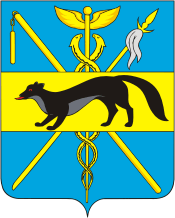 АДМИНИСТРАЦИЯБОГУЧАРСКОГО МУНИЦИПАЛЬНОГО РАЙОНАВОРОНЕЖСКОЙ ОБЛАСТИРАСПОРЯЖЕНИЕот «22» декабря 2016 г. № 318-р                   г. БогучарОб утверждении технологической схемыпредоставления муниципальной услуги«Выдача архивных документов (архивных справок, выписок и копий)»В соответствии с Федеральными законами: от 06.10.2003 № 131 - ФЗ «Об общих принципах организации местного самоуправления в Российской Федерации», от 27.07.2010 № 210-ФЗ «Об организации предоставления государственных и муниципальных услуг», Уставом Богучарского муниципального района, в целях обеспечения межведомственного взаимодействия администрации Богучарского муниципального района с АУ «МФЦ»: 1. Утвердить технологическую схему предоставления муниципальной услуги«Выдача архивных документов (архивных справок, выписок и копий)» согласно приложению. 2. Контроль за исполнением настоящего распоряжения возложить на заместителя главы администрации Богучарского муниципального района – руководителя аппарата администрации района Самодурову Н.А..Глава администрации Богучарского муниципального района                                      В.В. КузнецовИсполнил:Специалист администрацииБогучарского муниципального района                                                                        С. А. Безуглова «____»________2016Визирование:Заместитель главы администрации Богучарскогомуниципального района – руководитель аппарата администрации района                                                                                                   Н.А. Самодурова«____»________2016Заведующая архивом БогучарскогоМуниципального района«____»________2016                                                                                                     В.П. ВеличенкоВедущий специалист юридического отделаадминистрации Богучарского муниципального района                                             С.И. Бундуков«____»________2016Приложениек  распоряжению администрацииБогучарского муниципального района                                                                                                           от 22.12.2016 № 318-рТехнологическая схема предоставления муниципальной услуги«Выдача архивных документов (архивных справок, выписок и копий)»Раздел 1. «Общие сведения о муниципальной услуге»Раздел 2. «Общие сведения о «подуслуги»Раздел 3. «Сведения о заявителях «подуслуги»Раздел 4. «Документы, предоставляемые заявителем для получения «подуслуги»Раздел 5. «Документы и сведения, получаемые посредством межведомственного информационного взаимодействия»Раздел 6. Результат «подуслуги»Раздел 7. «Технологические процессы предоставления «подуслуги»Раздел 8. «Особенности предоставления «подуслуги в электронной форме»Перечень приложений:Приложение 1 (форма заявления)Приложение 2 (расписка в получении документов)Приложение 3 (образец заявления).Приложение № 1В архивный отдел Богучарского муниципального районаВоронежской области__________________________________________________________________________                                                                                    (Ф.И.О., паспортные данные, адрес                                                                              места жительства заявителя)_____________________________________                                                                                          (наименование, место нахождения юридического                                                                       лица, Ф.И.О. руководителя)контактный телефон __________________Заявлениео выдаче архивных документов (архивных справок, выписок и копий)    Прошу  выдать заверенную копию ____________________________________________________________________________(указываются все известные заявителю реквизиты правового акта (дата, номер, название и (или) наименование органа, должностного лица поселения, принявшего акт)_______________________________________________________________________________________________________________________________________________________________________________________________________________________________________________________________________________________________________________«____» _______ 20__ г.                               ______________________                                       (подпись заявителя)В архивный отдел Богучарского муниципального районаВоронежской области __________________________________________________________________________(Ф.И.О., паспортные данные (серия, номер паспорта,когда и кем выдан, адрес места жительства заявителя)*в лице__________________________________(Ф.И.О., паспортные данные и документ, удостоверяющий полномочия представителя)Заявление.1. Я, ____________________________________________________________________________                               (Ф.И.О. заявителя, необходимо также указать все изменения фамилии (имени) за____________________________________________________________________________запрашиваемый период)Дата рождения ____________________________________________________________________________Адрес (по месту регистрации)________________________________________________________________Контактный телефон____________________________________________________________________Прошу выдать архивную справку (архивную выписку) – нужное подчеркнуть___________________________________________________________________________(указать о чем запрашивается архивная справка – о трудовом стаже, о льготном стаже, о заработной плате, о награждениях, другое).2.  Цель запроса (для чего)________________________________________________________________________3. Хронология запрашиваемой информации (временной период) ____________________________________________________________________________4. Наименование места работы за запрашиваемый период:____________________________________________________________________________5. Занимаемая должность за запрашиваемый период:________________________________________________________________________________________________________________________________________________________(иные сведения, документы и материалы, подтверждающие сведения, указанные в заявлении (при наличии)).Приложение (при наличии) на ______ л.__________________                                                ________________________(дата)                                                                                                                     (подпись заявителя)*заполняется в случае, если от имени заявителя действует его представитель.Приложение № 2РАСПИСКАв получении документов, представленных для принятиярешения о предварительном согласовании предоставления земельного участка    Настоящим удостоверяется, что заявитель__________________________________________________________________                         (фамилия, имя, отчество)представил, а сотрудник администрации Богучарского муниципального района Воронежской области получил «_____» ________________ _________ документы                                                                                                                              (число)        (месяц прописью)        (год)в количестве ______________________ экземпляров                                       (прописью)по  прилагаемому  к  заявлению перечню документов, необходимых для принятия решения  о предварительном согласовании предоставления земельного участка: ________________________________________________________________________________________________________________________________________________________________________________________________________________________________________________________________________    Перечень   документов,  которые  будут  получены  по   межведомственным запросам: _____________________________________________________________________________________________________________________________________________________________________  _____________  _____________________             (должность специалист,                              (подпись)            (расшифровка подписи)  ответственного за прием документов)Приложение 3Образец заявленияГлаве городского поселения – город ПавловскПавловского муниципального района Воронежской области Щербакову Вячеславу Алексеевичуот  Иванова Ивана Ивановичапаспорт серия 20 00 номер112233зарегистрированной (ого) по адресу: Воронежская область, город Павловск, ул. Ленина,  д.  1,  кв. 2телефон: 89009009090Прошу Вас предоставить заверенную копию постановления администрации       городского поселения – город Павловск от 01.03.2000 № 111«О признании граждан нуждающимися в жилых помещениях в городском поселении – город Павловск».                                                                                                                                      (указываются все известные заявителю реквизиты правового акта (дата, номер, название и (или) наименование органа, должностного лица поселения, принявшего акт)«01» июля 2016 г.                          Подпись заявителя       VVVVVV         №Параметр Значение параметра / состояние1231.Наименование органа, предоставляющего услугуАдминистрация Богучарского муниципального района Воронежской области2.Номер услуги в федеральном реестре3640100010000032197 3.Полное наименование услуги«Выдача архивных документов (архивных справок, выписок и копий)»4.Краткое наименование услуги«Выдача архивных документов (архивных справок, выписок и копий)» 5.Административный регламент предоставлениягосударственной услуги Постановление администрации Богучарского муниципального района Воронежской областиот 11.01.2016 г. № 1 «Об утверждении административного регламентапо предоставлению муниципальной услуги«Выдача архивных документов(архивных справок, выписок и копий)»6.Перечень «подуслуг»«нет» Способы оценки качества предоставления муниципальной Радиотелефонная связь7.услугиПортал государственных и (муниципальных) услугЛичное обращение№ п/пНаименование «подуслуги»Срок предоставления в зависимости от условийСрок предоставления в зависимости от условийОснования отказа в приеме документовОснования отказа в предоставлении «подуслуги»Основания приостановления предоставления «подуслуги»Срок приостановления предоставления «подуслуги»Плата за предоставление «подуслуги»Плата за предоставление «подуслуги»Плата за предоставление «подуслуги»Способ обращения за получением (подуслуги)Способ получения результата (подуслуги)№ п/пНаименование «подуслуги»При подаче заявления по месту жительства (месту нахождения юр., лица)При подаче заявления по месту жительства(по месту обращения)Основания отказа в приеме документовОснования отказа в предоставлении «подуслуги»Основания приостановления предоставления «подуслуги»Срок приостановления предоставления «подуслуги»Наличие платы (государственной пошлины)Реквизиты нормативно правового акта, являющегося основанием для взимания платы (государственной пошлины)КБК для взимания платы (государственной пошлины), в том числе для МФЦСпособ обращения за получением (подуслуги)Способ получения результата (подуслуги)123456789101112131Выдача архивных документов (архивных справок, выписок и копий). Срок предоставления муниципальной услуги - 20 рабочих дней с момента регистрации поступившего заявления в муниципальный архив. В исключительных случаях (длительное отсутствие специалистов муниципального архива, временное закрытие муниципального архива на ремонт, другие форс-мажорные обстоятельства, не позволяющие исполнить запрос в срок) срок исполнения запроса может быть продлен распоряжением  заместителя главы администрации Богучарского муниципального района – руководителя аппарата  администрации района на 30 календарных дней с обязательным уведомлением об этом заявителя.Срок предоставления муниципальной услуги - 20 рабочих дней с момента регистрации поступившего заявления в муниципальный архив. В исключительных случаях (длительное отсутствие специалистов муниципального архива, временное закрытие муниципального архива на ремонт, другие форс-мажорные обстоятельства, не позволяющие исполнить запрос в срок) срок исполнения запроса может быть продлен распоряжением  заместителя главы администрации Богучарского муниципального района – руководителя аппарата  администрации района на 30 календарных дней с обязательным уведомлением об этом заявителя.    1) лицо, подающее документы, не относится к числу заявителей в соответствии с подпунктами 1),3) пункта 2.6.1. настоящего регламента;   2) к заявлению не приложены документы, указанные в подпунктах а) и б) пункта 2.6.1. настоящего регламента;    3) заявление не соответствует установленной форме, не поддается прочтению или содержит неоговоренные заявителем зачеркивания, исправления, подчистки.   1.  Отсутствие документов в муниципальном архиве по запрашиваемой тематике;    2.  Отсутствие у заявителя, истребующего сведения, содержащие персональные данные о третьих лицах, документов, подтверждающих его полномочия на получение указанных сведений;   3. Неудовлетворительное физическое состояние документов, не имеющих копии в фонде пользования;   4.  Ограничение доступа к документам, содержащим сведения, составляющие государственную и иную охраняемую законодательством Российской Федерации тайну;   5. В запросе не указана суть обращения и отсутствуют необходимые сведения для его исполнения;6. Ограничение доступа к документам, содержащим сведения, составляющие государственную и иную охраняемую законодательством Российской Федерации тайну;   7. Поступившее заявление о прекращении исполнения услуги.Оснований для приостановления предоставления муниципальной услуги законодательством не предусмотрено.«-»«-»«-»«-»1. Администрация Богучарского муниципального района (лично, через законного представителя);2. Многофункциональный центр предоставления государственных (муниципальных) услуг дополнительное соглашение от 12.09.2016 № 2;3. Почтовая связь.1. Лично, через законного представителя на бумажном носителе в отделе администрации Богучарского муниципального района;2. Лично, через законного представителя в МФЦ на бумажном носителе.5. Почтовая связь.№ п/пКатегории лиц, имеющих право на получение «муниципальной услуги»Документ, подтверждающий правомочие заявителя соответствующей категории на получение «муниципальной услуги»Установленные требования к документу, подтверждающему правомочие заявителя соответствующей категории на получение «муниципальной услуги»Наличие возможности подачи заявления на предоставление «муниципальной услуги» представителями заявителяИсчерпывающий перечень лиц, имеющих право на подачу заявления от имени заявителяНаименование документа, подтверждающего право подачи заявления от имени заявителя Установленные требования к документу, подтверждающему право подачи заявления от имени заявителя123456781. Наименование «подуслуги» 1: Выдача архивных документов (архивных справок, выписок и копий)1. Наименование «подуслуги» 1: Выдача архивных документов (архивных справок, выписок и копий)1. Наименование «подуслуги» 1: Выдача архивных документов (архивных справок, выписок и копий)1. Наименование «подуслуги» 1: Выдача архивных документов (архивных справок, выписок и копий)1. Наименование «подуслуги» 1: Выдача архивных документов (архивных справок, выписок и копий)1. Наименование «подуслуги» 1: Выдача архивных документов (архивных справок, выписок и копий)1. Наименование «подуслуги» 1: Выдача архивных документов (архивных справок, выписок и копий)1. Наименование «подуслуги» 1: Выдача архивных документов (архивных справок, выписок и копий)1Заявителями являются: 1. Физические лица;2.  Юридические лица;3. Законные представители, действующие в силу закона или на основании договора, доверенности.1. Документ, удостоверяющий личность:1.1. Паспорт гражданина РФОформляется на едином бланке для всей Российской Федерации на русском языке.Должен быть действителен на срок обращения за предоставлением услуги.Не должен содержать подчисток, приписок, зачеркнутых слов и других исправлений.Не должен иметь повреждений, наличие которых не позволяет однозначно истолковать их содержание.ИмеетсяИмеетсяИмеетсяЛюбое дееспособное физическое лицо, достигшее 18 лет.Лица, имеющие соответствующие полномочия.Лица, действующие на основании нотариально заверенной доверенности.ДоверенностьДоверенностьНотариально заверенная доверенностьДолжна быть действительна на срок обращения за предоставлением услуги.Не должна содержать подчисток, приписок, зачеркнутых слов и других исправлений.Не должна иметь повреждений, наличие которых не позволяет однозначно истолковать их содержание.Должна быть заверена печатью (при наличии) заявителя и подписана руководителем заявителя или уполномоченным этим руководителем лицом.Должна быть действительна на срок обращения за предоставлением услуги.Не должна содержать подчисток, приписок, зачеркнутых слов и других исправлений.Не должна иметь повреждений, наличие которых не позволяет однозначно истолковать их содержание.1Заявителями являются: 1. Физические лица;2.  Юридические лица;3. Законные представители, действующие в силу закона или на основании договора, доверенности.1.2. Решение (приказ) о назначении или об избрании физического лица на должностьНа основании нотариальной доверенности.Должно содержать:- подпись должностного лица, подготовившего документ, дату составления документа;- информацию о праве физического лица действовать от имени заявителя без доверенности.Должно быть действительным на срок обращения за предоставлением услуги.Нотариально заверенная доверенностьИмеетсяИмеетсяИмеетсяЛюбое дееспособное физическое лицо, достигшее 18 лет.Лица, имеющие соответствующие полномочия.Лица, действующие на основании нотариально заверенной доверенности.ДоверенностьДоверенностьНотариально заверенная доверенностьДолжна быть действительна на срок обращения за предоставлением услуги.Не должна содержать подчисток, приписок, зачеркнутых слов и других исправлений.Не должна иметь повреждений, наличие которых не позволяет однозначно истолковать их содержание.Должна быть заверена печатью (при наличии) заявителя и подписана руководителем заявителя или уполномоченным этим руководителем лицом.Должна быть действительна на срок обращения за предоставлением услуги.Не должна содержать подчисток, приписок, зачеркнутых слов и других исправлений.Не должна иметь повреждений, наличие которых не позволяет однозначно истолковать их содержание.№ п/пКатегория документаНаименования документов, которые предоставляет заявитель для получения «подуслуги» Количество необходимых экземпляров документа с указанием подлинник/копияДокумент, предоставляемый по условиюУстановленные требования к документуФорма (шаблон) документа Образец документа/заполнения документа123456781. Наименование «подуслуги» 1: Выдача архивных документов (архивных справок, выписок и копий)1. Наименование «подуслуги» 1: Выдача архивных документов (архивных справок, выписок и копий)1. Наименование «подуслуги» 1: Выдача архивных документов (архивных справок, выписок и копий)1. Наименование «подуслуги» 1: Выдача архивных документов (архивных справок, выписок и копий)1. Наименование «подуслуги» 1: Выдача архивных документов (архивных справок, выписок и копий)1. Наименование «подуслуги» 1: Выдача архивных документов (архивных справок, выписок и копий)1. Наименование «подуслуги» 1: Выдача архивных документов (архивных справок, выписок и копий)1. Наименование «подуслуги» 1: Выдача архивных документов (архивных справок, выписок и копий)Заявление  о предоставлении муниципальной услуги (для физического/юридического лица или уполномоченного представителя).Заявление.1. Экз. ОригиналДействия:1) Формирование в дело.При предоставлении муниципальной услуги: «Прекращение права постоянного (бессрочного) пользования земельными участками, находящимися в муниципальной собственности».   1. Фамилия, имя и (при наличии) отчество, место жительства заявителя, реквизиты документа, удостоверяющего личность заявителя (для гражданина);   3. В письменном заявлении должна быть указана информация о заявителе (для физических лиц и индивидуальных предпринимателей - Ф.И.О., данные документа, удостоверяющего личность, адрес регистрации, контактный телефон (телефон указывается по желанию); для юридических лиц - наименование, адрес, ОГРН, контактный телефон). Заявление должно быть подписано заявителем или его уполномоченным представителем;  4. Сведения заявления подтверждаются подписью лица, подающего заявление, с проставлением даты заполнения заявления.  5. В случае подачи заявления, через законного представителя сведения, указанные в заявлении, подтверждаются подписью законного представителя с проставлением даты предоставления заявления.        6. Заявление не должно содержать подчисток, приписок, зачеркнутых слов и других исправлений.   7. Не должно иметь повреждений, наличие которых не позволяет однозначно истолковать их содержание.Приложение № 1«-» Документ, подтверждающий личность гражданина Российской Федерации (для физического лица, уполномоченного представителя).Паспорт гражданина Российской Федерации (для физического лица, уполномоченного представителя) 1 экз. Оригинал1 экз. КопияДействия:1. Проверка оригинала на соответствие установленным требованиям2. Снятие копии с оригинала 3. Формирование в дело.Предоставляется один из документов данной категории документов    Оформляется на едином бланке для всей Российской Федерации на русском языке.Должен быть действителен на срок обращения за предоставлением услуги.   Не должен содержать подчисток, приписок, зачеркнутых слов и других исправлений.   Не должен иметь повреждений, наличие которых не позволяет однозначно истолковать их содержание.      Копия документа, прилагаемых к заявлению, должна быть заверена в установленном законодательством Российской Федерации порядке, кроме случаев, когда заявитель лично представляет  в администрацию или многофункциональный центр соответствующий документ в подлиннике для сверки.«-»«-»Документ, подтверждающий полномочия уполномоченного представителя.Нотариальная доверенность1 экз. Оригинал1 экз. Копия, заверенная в установленном порядкеДействия:1. Проверка оригинала на соответствие установленным требованиям2. Снятие копии с оригинала 3. Формирование в дело. Предоставляется один из документов данной категории документов  Должна быть действительна на срок обращения за предоставлением услуги.  Не должна содержать подчисток, приписок, зачеркнутых слов и других исправлений.  Не должна иметь повреждений, наличие которых не позволяет однозначно истолковать их содержание.      Копия документа, прилагаемых к заявлению, должна быть заверена в установленном законодательством Российской Федерации порядке, кроме случаев, когда заявитель лично представляет  в администрацию или многофункциональный центр соответствующий документ в подлиннике для сверки.«-»«-»Иные документы и материалы.«-»1 экз. Оригинал1 экз. Копия, заверенная в установленном порядкеДействия:1. Проверка оригинала на соответствие установленным требованиям2. Снятие копии с оригинала 3. Формирование в дело. Предоставляется один из документов данной категории документов  Должны быть действительны на срок обращения за предоставлением услуги.  Не должны содержать подчисток, приписок, зачеркнутых слов и других исправлений.  Не должны иметь повреждений, наличие которых не позволяет однозначно истолковать их содержание.      Копия документа, прилагаемых к заявлению, должна быть заверена в установленном законодательством Российской Федерации порядке, кроме случаев, когда заявитель лично представляет  в администрацию или многофункциональный центр соответствующий документ в подлиннике для сверки.«-»«-»Реквизиты актуальной технологической карты межведомственного взаимодействияНаименование запрашиваемого документа (сведения)Перечень и состав сведений, запрашиваемых в рамках межведомственного информационного взаимодействия Наименование органа (организации), направляющего(ей) межведомственный запросНаименование органа (организации), в адрес которого (ой) направляется межведомственный запросSID электронного сервисаСрок осуществления межведомственного информационного взаимодействияФорма(шаблон) межведомственного запросаОбразец заполнения формы межведомственного запроса1234567891. Наименование «подуслуги» 1: Выдача архивных документов (архивных справок, выписок и копий) 1. Наименование «подуслуги» 1: Выдача архивных документов (архивных справок, выписок и копий) 1. Наименование «подуслуги» 1: Выдача архивных документов (архивных справок, выписок и копий) 1. Наименование «подуслуги» 1: Выдача архивных документов (архивных справок, выписок и копий) 1. Наименование «подуслуги» 1: Выдача архивных документов (архивных справок, выписок и копий) 1. Наименование «подуслуги» 1: Выдача архивных документов (архивных справок, выписок и копий) 1. Наименование «подуслуги» 1: Выдача архивных документов (архивных справок, выписок и копий) 1. Наименование «подуслуги» 1: Выдача архивных документов (архивных справок, выписок и копий) 1. Наименование «подуслуги» 1: Выдача архивных документов (архивных справок, выписок и копий) «-»«-»«-»«-»«-»«-»«-»«-»«-»№ п/пДокумент/документы, являющиеся результатом (подуслуги)Требования к документу/документам, являющимися результатом  (подуслуги) Характеристика результата (положительный/отрицательный)Форма документа/документов, являющимися результатом (подуслуги) Образец документа/документов, являющихся результатом (подуслуги) Способ получения результатаСрок хранения невостребованных заявителем результатовСрок хранения невостребованных заявителем результатов№ п/пДокумент/документы, являющиеся результатом (подуслуги)Требования к документу/документам, являющимися результатом  (подуслуги) Характеристика результата (положительный/отрицательный)Форма документа/документов, являющимися результатом (подуслуги) Образец документа/документов, являющихся результатом (подуслуги) Способ получения результатав органев МФЦ1234567891. Наименование «подуслуги» 1: Выдача архивных документов (архивных справок, выписок и копий)1. Наименование «подуслуги» 1: Выдача архивных документов (архивных справок, выписок и копий)1. Наименование «подуслуги» 1: Выдача архивных документов (архивных справок, выписок и копий)1. Наименование «подуслуги» 1: Выдача архивных документов (архивных справок, выписок и копий)1. Наименование «подуслуги» 1: Выдача архивных документов (архивных справок, выписок и копий)1. Наименование «подуслуги» 1: Выдача архивных документов (архивных справок, выписок и копий)1. Наименование «подуслуги» 1: Выдача архивных документов (архивных справок, выписок и копий)1. Наименование «подуслуги» 1: Выдача архивных документов (архивных справок, выписок и копий)1. Наименование «подуслуги» 1: Выдача архивных документов (архивных справок, выписок и копий)Предоставление заявителю архивного документа из муниципального архива в виде архивной справки, выписки или копии.   1. Подготавливается посредством информационной системы администрации Богучарского муниципального района;   2. Архивный документ из муниципального архива в виде архивной справки, выписки или копии подписывается главой администрации Богучарского муниципального района;   3. В архивном документе из муниципального архива в виде архивной справки, выписки или копии ставится печать администрации Богучарского муниципального района;   4.  Архивный документ из муниципального архива в виде архивной справки, выписки или копии датируется (число, месяц, год);   5.  Архивный документ из муниципального архива в виде архивной справки, выписки или копии присваивается регистрационный номер.Положительный.«-»«-»1. Лично на бумажном носителе в отделе администрации Богучарского муниципального района;2. Лично в МФЦ на бумажном носителе;3. Лично через уполномоченного представителя на бумажном носителе в отделе администрации Богучарского муниципального района;4. Лично через уполномоченного представителя в МФЦ на бумажном носителе5. Почтовая связь. «-»«-»Направление заявителю уведомления об отсутствии в архиве архивного документа и направлении запроса в другой архив или организацию, где хранятся необходимые архивные документы, либо рекомендации пользователю путей поиска запрашиваемых документов.   1. Подготавливается посредством информационной системы администрации Богучарского муниципального района;   2. Уведомление об отсутствии в архиве архивного документа и направлении запроса в другой архив или организацию подписывается главой администрации Богучарского муниципального района;   3. В уведомлении об отсутствии в архиве архивного документа и направлении запроса в другой архив или организацию ставится печать администрации Богучарского муниципального района;   4.  Уведомление об отсутствии в архиве архивного документа и направлении запроса в другой архив или организацию датируется (число, месяц, год);   5.  Уведомлению об отсутствии в архиве архивного документа и направлении запроса в другой архив или организацию присваивается регистрационный номер.Положительный.«-»«-»1. Лично на бумажном носителе в отделе администрации Богучарского муниципального района;2. Лично в МФЦ на бумажном носителе;3. Лично через уполномоченного представителя на бумажном носителе в отделе администрации Богучарского муниципального района;4. Лично через уполномоченного представителя в МФЦ на бумажном носителе5. Почтовая связь. «-»«-»Уведомление об отказе в исполнении запроса (исполнении муниципальной услуги)   1. Подготавливается посредством информационной системы администрации Богучарского муниципального района;   2. Уведомление об отказе в исполнении запроса подписывается главой администрации Богучарского муниципального района;   3. В уведомление об отказе в исполнении запроса ставится печать администрации Богучарского муниципального района;   4.  Уведомление об отказе в исполнении запроса датируется (число, месяц, год);    5.  Уведомлению об отказе в исполнении запроса присваивается регистрационный номер.Отрицательный.«-»«-»1. Лично на бумажном носителе в отделе администрации Богучарского муниципального района;2. Лично в МФЦ на бумажном носителе;3. Лично через уполномоченного представителя на бумажном носителе в отделе администрации Богучарского муниципального района;4. Лично через уполномоченного представителя в МФЦ на бумажном носителе5. Почтовая связь. «-»«-»№ п/пНаименование процедуры процессаОсобенности исполнения процедуры процесса Сроки исполнения процедуры (процесса)Исполнитель процедуры процесса Ресурсы необходимые для выполнения процедуры процесса Формы документов, необходимые для выполнения процедуры процесса№ п/пНаименование процедуры процессаОсобенности исполнения процедуры процесса Сроки исполнения процедуры (процесса)Исполнитель процедуры процесса Ресурсы необходимые для выполнения процедуры процесса Формы документов, необходимые для выполнения процедуры процесса12345671. Наименование «подуслуги» 1: Выдача архивных документов (архивных справок, выписок и копий)1. Наименование «подуслуги» 1: Выдача архивных документов (архивных справок, выписок и копий)1. Наименование «подуслуги» 1: Выдача архивных документов (архивных справок, выписок и копий)1. Наименование «подуслуги» 1: Выдача архивных документов (архивных справок, выписок и копий)1. Наименование «подуслуги» 1: Выдача архивных документов (архивных справок, выписок и копий)1. Наименование «подуслуги» 1: Выдача архивных документов (архивных справок, выписок и копий)1. Наименование «подуслуги» 1: Выдача архивных документов (архивных справок, выписок и копий)1.Получение и регистрация заявления о выдаче архивного документа из муниципального архива.    1. Основанием для начала административной процедуры является личное обращение заявителя или его уполномоченного представителя в администрацию, МФЦ с заявлением  (приложение № 1) либо поступление в адрес администрации заявления, направленного посредством почтового отправления с описью вложения и уведомлением о вручении или с использованием Единого портала государственных и муниципальных услуг (функций) и (или) Портала государственных и муниципальных услуг Воронежской области.   2. При личном обращении заявителя или уполномоченного представителя в администрацию либо в МФЦ специалист, ответственный за прием документов:- устанавливает предмет обращения, устанавливает личность заявителя, проверяет документ, удостоверяющий личность заявителя;- проверяет полномочия представителя гражданина действовать от его имени, полномочия представителя юридического лица действовать от имени юридического лица;- проверяет соответствие заявления установленным требованиям;- регистрирует заявление.    3. В случае обращения заявителя за предоставлением муниципальной услуги через МФЦ зарегистрированное заявление передается с сопроводительным письмом (приложение № 2) в адрес администрации в порядке и сроки, установленные заключенным между ними соглашением о взаимодействии.   4. Результатом административной процедуры является  регистрация и передача заявления и прилагаемых документов, указанных в пунктах 2.6.1., 2.6.2. настоящего Регламента должностному лицу, ответственному за предоставление муниципальной услуги либо отказ в приеме заявления.1 календарный день. Специалист, ответственный за предоставление муниципальной услуги, специалист МФЦ- АИС МФЦ (для специалистов МФЦ);- журнал регистрации заявления.- приложение № 1;- приложение № 2.2.Рассмотрение и исполнение запроса (запросов), содержащихся в заявлении.    1. Основанием для начала административной процедуры является получение запроса должностным лицом, ответственным за предоставление муниципальной услуги.    2. Рассмотрение заявления и исполнение запроса заключается в подготовке на основе анализа его тематики архивной справки, копии архивного документа, архивной выписки, уведомления о пересылке запроса в другие организации по принадлежности либо уведомления о невозможности исполнения запроса и подготовка рекомендаций о путях поиска запрашиваемых документов.  3. Должностное лицо, ответственное за предоставление муниципальной услуги, при анализе тематики заявления определяет:1) степень полноты информации, содержащейся в запросе и необходимой для его исполнения;2) наличие или отсутствие в муниципальном архиве архивных документов или информации, необходимых для исполнения запроса;3) место возможного хранения архивных документов, необходимых для исполнения запроса;4) местонахождение, адрес организации, куда следует направить запрос по принадлежности на исполнение в случаях, когда решение содержащихся в запросе вопросов не входит в компетенцию муниципального архива.    4. По итогам анализа тематики должностное лицо, ответственное за предоставление муниципальной услуги: 1) в случае наличия в муниципальном архиве архивных документов или информации, необходимых для исполнения запроса, исходя из содержания запроса оформляет один или несколько из перечисленных документов:архивную справку;копию архивного документа;архивную выписку;2) в случае отсутствия в муниципальном архиве архивных документов или информации, необходимых для исполнения запроса (при наличии в муниципальном архиве сведений о местонахождении документов), одновременно с направлением запроса (копии запроса) в организации по месту нахождения документов, оформляет уведомление заявителю о пересылке запроса в другую организацию по принадлежности;3) при наличии оснований, предусмотренных пунктом 2.7.2. настоящего Регламента, заявителю дается письменный ответ об отказе в выдаче архивного документа (в предоставлении муниципальной услуги).   5. Архивные справки, копии архивных документов, архивные выписки, уведомления о пересылке запроса в другие организации по принадлежности, уведомления о невозможности исполнения запроса и рекомендации о путях поиска запрашиваемых документов составляются должностным лицом, ответственным за предоставление муниципальной услуги, на бланке администрации Богучарского муниципального района Воронежской области передаются заместителю главы администрации Богучарского муниципального района – руководителю аппарата  администрации района для подписания.   6. Заместитель главы администрации Богучарского муниципального района – руководитель аппарата  администрации района проверяет законность, обоснованность и полноту предоставления муниципальной услуги, подписывает представленные документы и передают их должностному лицу, ответственному за предоставление муниципальной услуги, для регистрации и направления или выдачи заявителю.Максимальный срок исполнения административной процедуры не должен превышать 15 календарных дней с даты получения заявления должностным лицом, ответственным за предоставление муниципальной услуги. В случае необходимости продления срока рассмотрения заявления и  исполнения запроса должностное лицо, ответственное за предоставление муниципальной услуги, не менее чем за 3 дня до истечения срока составляет на имя заместителя главы администрации Богучарского муниципального района – руководителя аппарата  администрации района служебную записку, в которой отражает суть проведенной работы, указывает причины необходимости продления срока рассмотрения заявления и исполнения запроса и испрашивает разрешение его продления на определенный срок (или до конкретной даты).1. Специалист, ответственный за предоставление муниципальной услуги.«-»Приложение № 2.3.Направление или выдача архивной справки, копии архивного документа, архивной выписки, уведомления о пересылке запроса в другую организацию по принадлежности либо уведомления о невозможности исполнения запроса.   1. Основанием для начала административной процедуры является получение должностным лицом, ответственным за предоставление муниципальной услуги, документов, подписанных заместителем главы администрации Богучарского муниципального района – руководителем аппарата  администрации района.После подписания документы, указанные в п.3.3.5. настоящего Регламента регистрируются в журнале исходящей корреспонденции и в течение одного дня с момента регистрации направляются заявителю специалистом, ответственным за прием (отправку) и регистрацию поступающей (исходящей) корреспонденции.     2. Способ направления или выдачи подписанных документов соответствует способу получения документов, избранным заявителем при представлении запроса.По желанию заявителя подписанные документы могут быть выданы ему лично под роспись специалистом.Документы направляются специалистом, ответственным за прием (отправку) и регистрацию поступающей (исходящей) корреспонденции на почтовый адрес, указанный заявителем.   3. Ответ на запрос двух и более лиц направляется на почтовый адрес либо адрес электронной почты первого подписавшего его лица (если в запросе не оговорено конкретное лицо) или каждому из заявителей.   4. Выдача подписанных документов заявителю либо его представителю (на основании доверенности от заявителя) на руки осуществляется сотрудником архивного подразделения, ответственным за исполнение запроса, при предъявлении заявителем либо его представителем (на основании доверенности от заявителя) документа, удостоверяющего личность.   5. Результатом административной процедуры является направление или выдача заявителю архивной справки, копии архивного документа, архивной выписки, уведомления о пересылке запроса в другую организацию по принадлежности либо уведомления о невозможности исполнения запроса и направление рекомендаций о путях поиска запрашиваемых документов. Не более 3-х рабочих дней.Специалист, ответственный за предоставление муниципальной услуги, специалист МФЦ.- АИС МФЦ (для специалистов МФЦ);- журнал регистрации исходящей документации.«-»Способ получения заявителем информации о сроках и прядке предоставления (подуслуги)Способ получения заявителем информации о сроках и прядке предоставления (подуслуги)Способ записи на прием в орган Способ приема и регистрации органом, предоставляющим услугу, запроса и иных документов, необходимых для предоставления «подуслуги»Способ оплаты заявителем государственной пошлины или иной платы, взимаемой за предоставление «подуслуги»Способ получения сведений о ходе выполнения запроса о предоставлении «подуслуги» Способ подачи жалобы на нарушение порядка предоставления «подуслуги» и досудебного (внесудебного) обжалования решений и действий (бездействия) органа в процессе получения «подуслуги» 11234561. Наименование «подуслуги» 1: Выдача архивных документов (архивных справок, выписок и копий)1. Наименование «подуслуги» 1: Выдача архивных документов (архивных справок, выписок и копий)1. Наименование «подуслуги» 1: Выдача архивных документов (архивных справок, выписок и копий)1. Наименование «подуслуги» 1: Выдача архивных документов (архивных справок, выписок и копий)1. Наименование «подуслуги» 1: Выдача архивных документов (архивных справок, выписок и копий)1. Наименование «подуслуги» 1: Выдача архивных документов (архивных справок, выписок и копий)1. Наименование «подуслуги» 1: Выдача архивных документов (архивных справок, выписок и копий)«-»«-»«-»«-»«-»«-»